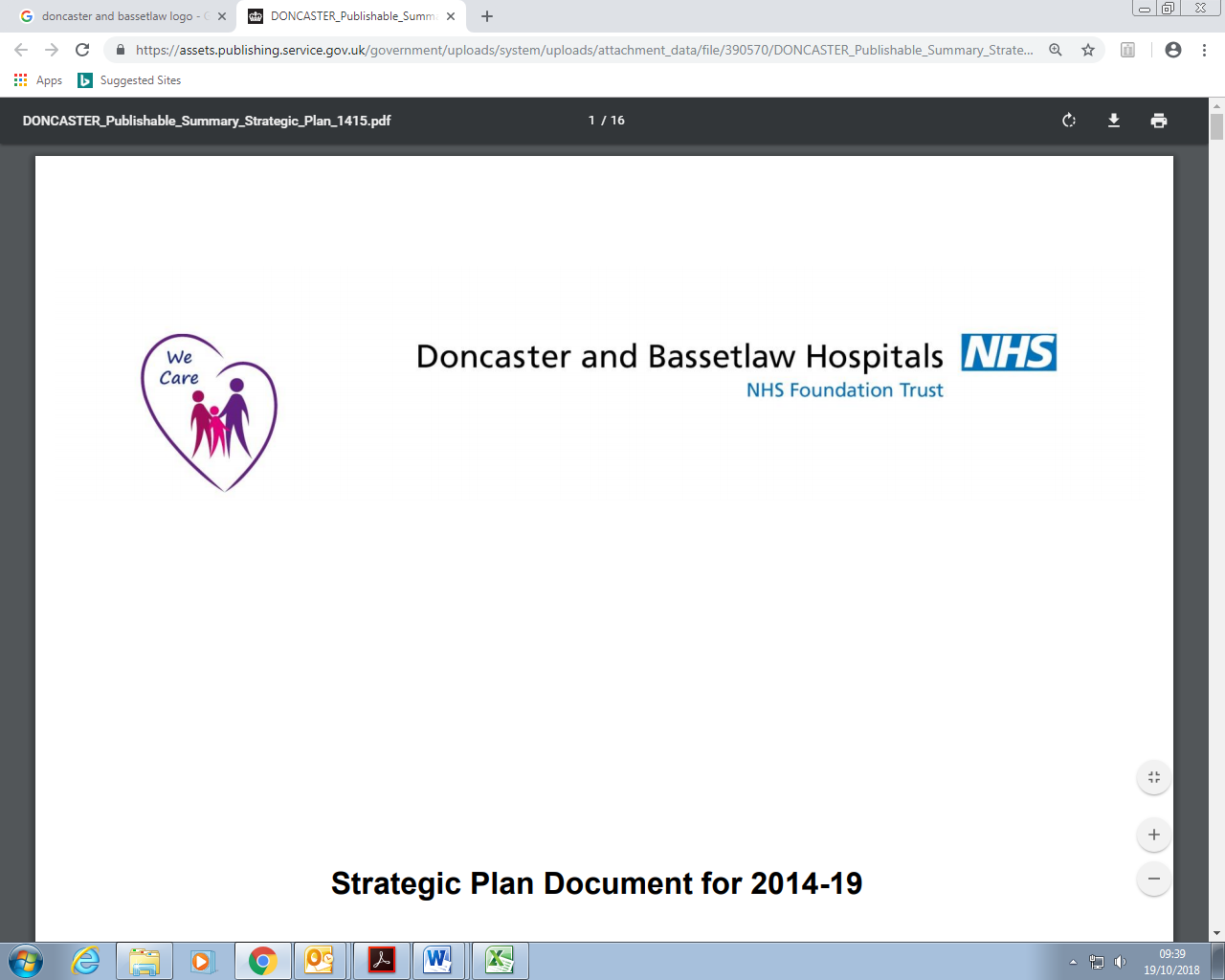 Macmillan Information Pod Volunteer Role DescriptionIntroductionA large number of people are diagnosed with cancer each day. This can often significantly change their lives, leading to emotional difficulties and changes to day-to-day life, such as finances and effects on the family. Volunteers can help through providing non-medical services and assisting people in getting the information they need in which to help them through this difficult period of their lives. Main DutiesBeing visible and approachable in the Macmillan Information Pod.Directing people to the appropriate information leaflets. Use initiative to inform staff if an individual needs more specific support.Take phone calls to arrange appointments for people who want to visit the Information PodManaging stock and resources.Taking details from people for referrals.Key AttributesA compassionate and sensitive nature.Have confidence to communicate with staff, patients and visitors.The ability to use your own initiative and always work in an appropriate manner.The ability to work as part of a team.The ability recognise when further support is needed and appropriately inform staff.Day to Day FunctioningThe service will be available at Doncaster Royal Infirmary Monday to Friday 8:30-4:30, with the potential of these hours covering weekends in future after this has been trialled.Volunteers would need to provide their availability 6 weeks in advance of the rota. Availability will be negotiated, but ideally should be at least 1 shift per week for a minimum of 4 hours.SupportAs a volunteer you will be responsible to the Voluntary Services Manager but report to the Macmillan Living Well Cancer Information Services Lead.TrainingYou will be required to attend the Trust’s Induction Programme for new starters.A training day will be arranged through Macmillan to give volunteers additional knowledge relevant to the post prior to starting.